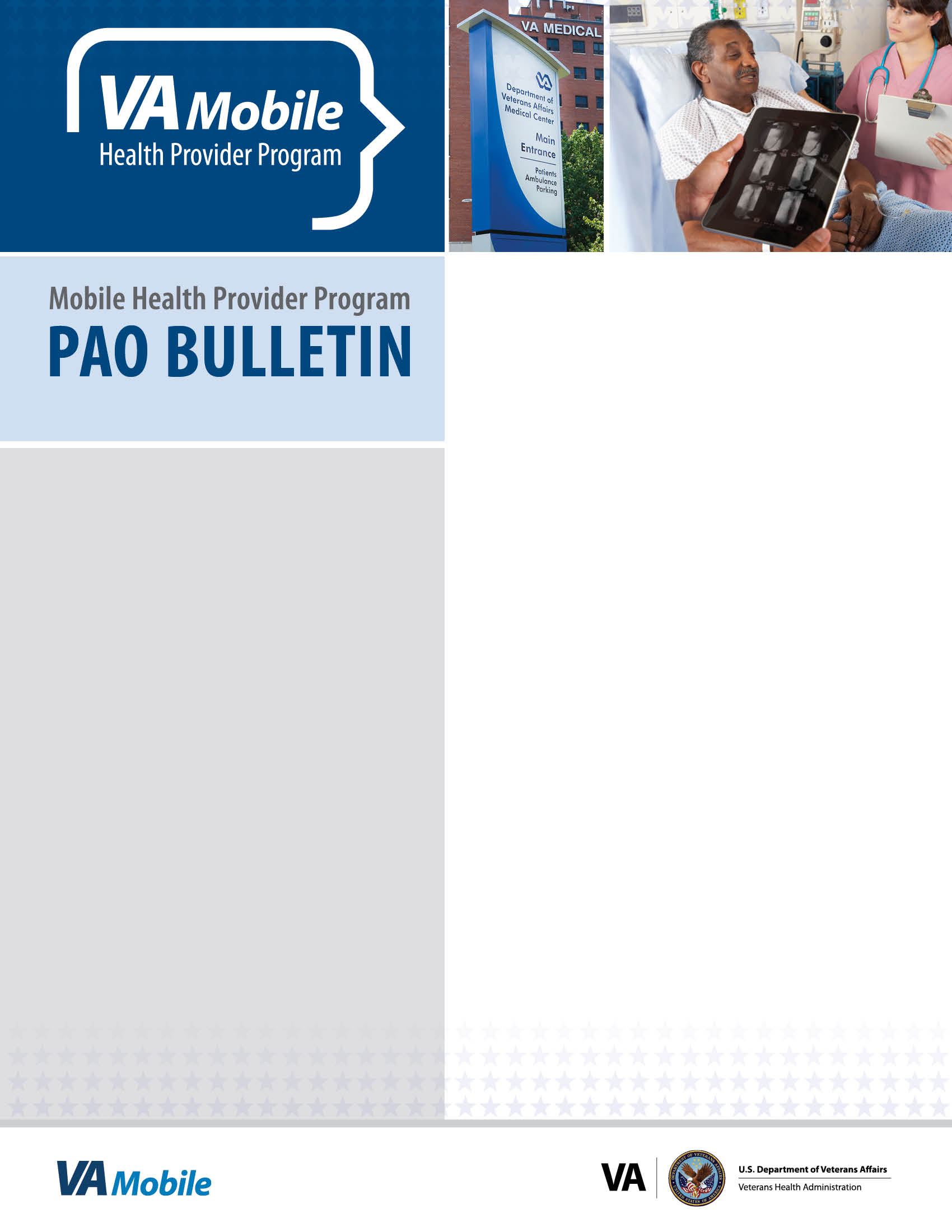 Outreach Toolkit: Article and BlogDocument Purpose: VA Public Affairs Officers, communicators and other interested stakeholders, please tailor and use this sample article/blog to share information about the Mobile Health Provider Program with your constituents.---VA Mobile Health Provider Program Proves to be an Essential Tool for Care TeamsThe VA Mobile Health Provider Program is bringing mobile technology to VA medical facilities across the nation. To date, more than 12,000 care team members have received VA-issued mobile devices at 30+ VA sites with the goal of enhancing how care is delivered to Veterans.The mobile devices (tablets) offer care teams instant access to real-time clinical information, medical tools and mobile applications (apps). VA care team members can access both commercial and VA-developed apps, which serve a variety of purposes such as researching medications, prognoses and accessing patient information. The devices are equipped with Virtual Private Network (VPN) capabilities, allowing for access to the VA Network both inside the medical center and off-site.“It’s a great tool for me, especially at home. I use it when I’m considering a patient’s condition and want to look up their information quickly, or if I’m deciding what the next steps for my upcoming meetings should be,” said Jeanne Chartier, a nurse practitioner at the James J. Peters VAMC in the Bronx, New York. “My device enables me with access to the VA network wherever I am, supporting me with information when I need it.”Care team members have said they see great value in the program, especially for providing patient education, instantly accessing patient records, submitting progress notes and sending and receiving emails remotely.The number and variety of use cases so far demonstrate the program’s value. For example, at the Orlando VAMC, Women’s Clinic Medical Director Dr. Leslee Davis has used her device to educate patients at the point of care. The device’s high-definition image-viewing capabilities allow her to discuss skin conditions in depth with her patients. At the Tomah VAMC, Dr. Sarah Niles has used her device to place orders in real time directly to the lab, pharmacy or radiology department, all without leaving her patient’s bedside. Read more testimonials on the program’s Success Stories page.As the program evolves over the next year, so will the opportunities to use mobile technology to improve Veterans’ health care. For example, VA will be releasing a series of mobile apps that will allow for mobile-optimized access to real-time VistA/CPRS information. These VA-developed apps will enable VA care teams to write progress notes, enter orders and support specific workflows. For more information on the program, visit: http://mobile.va.gov/providers.For more information about VA-developed apps, visit: https://mobile.va.gov/appstore/all. 